Приложение № 2 к Правилам предварительного отбора на обучение по образовательным программам докторантуры НАО «Медицинский университет Астана»ЭССЕ_________________________________ Ф.И.О. _________________________________контактные данные_________________________________образовательная программа и направление подготовки) Пояснение выбора образовательной программы докторантуры.Причины и особенности выбора профессии, долгосрочные карьерные цели.Научный потенциал претендента.Публикации в научных журналах и сборниках трудов, участие в конференциях и выставках; научные гранты, научные дипломы и награды, другое.Обоснование выбора НАО «Медицинский университет Астана» для обучения в докторантуре.Почему среди других медицинских ВУЗов выбрали именно НАО «Медицинский университет Астана»?Объем эссе не более 2-х страниц формата А4.Подпись претендента: ___________Дата: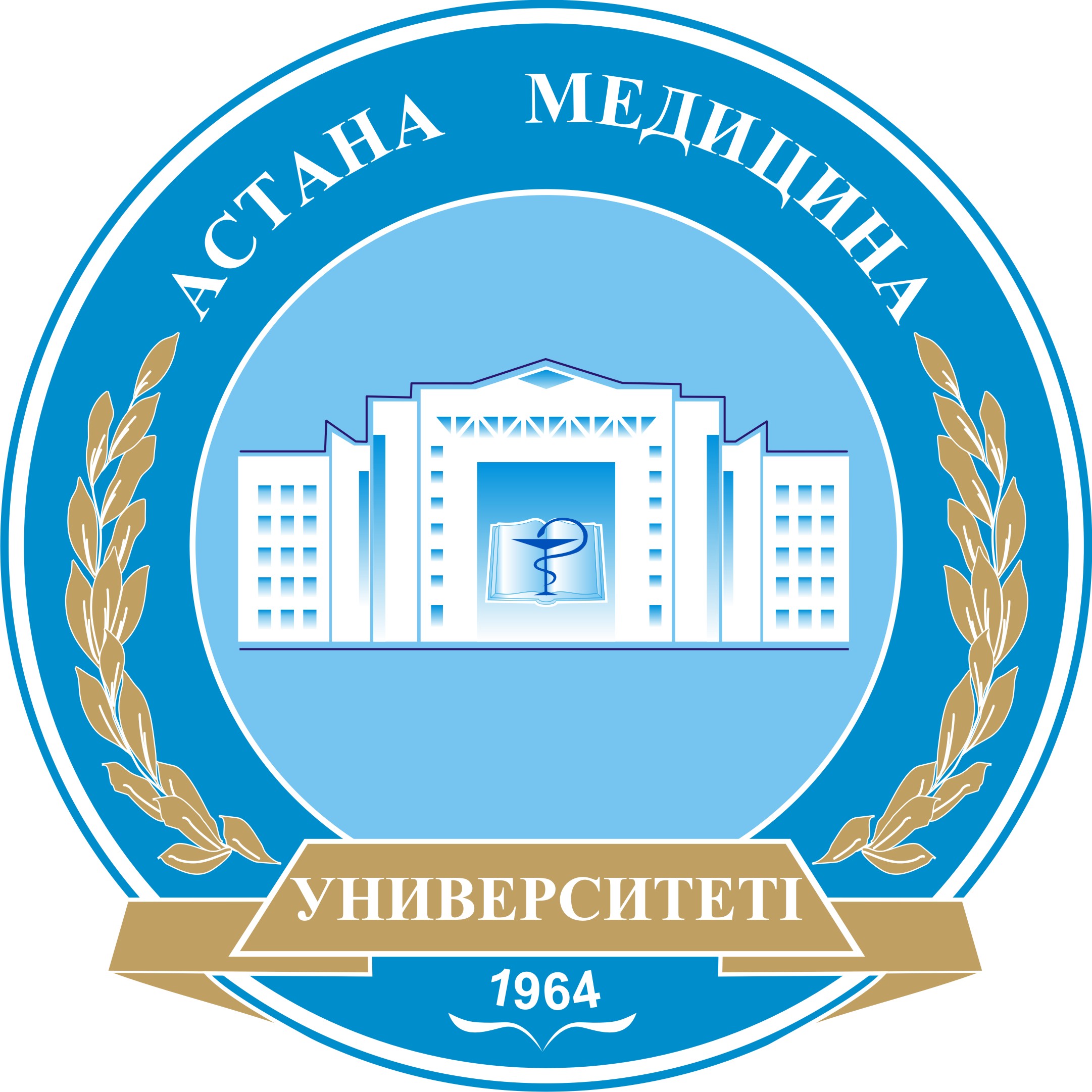 НАО «Медицинский университет Астана»ПР-МУА-___-23Изд. № 1Стр. 8 из 17ЭССЕПР-МУА-___-23Изд. № 1Стр. 8 из 17